Сумська міська радаVІІ СКЛИКАННЯ LXXIV СЕСІЯРІШЕННЯвід 20 травня 2020 року № 6832-МРм. СумиРозглянувши звернення громадян, надані документи, відповідно до протоколу засідання постійної комісії з питань архітектури, містобудування, регулювання земельних відносин, природокористування та екології Сумської міської ради від 05.03.2020 № 187 та статей 12, 40, 79-1, 118, 121, 122 Земельного кодексу України, статті 50 Закону України «Про землеустрій», частини третьої статті 15 Закону України «Про доступ до публічної інформації», керуючись пунктом 34 частини першої статті 26 Закону України «Про місцеве самоврядування в Україні», Сумська міська рада ВИРІШИЛА:Надати учасникам АТО дозвіл на розроблення проектів землеустрою щодо відведення земельних ділянок у власність для будівництва індивідуальних гаражів згідно з додатком.Сумський міський голова                                                                    О.М. ЛисенкоВиконавець: Клименко Ю.М.Додаток до рішення Сумської міської ради «Про надання учасникам АТО дозволу на розроблення проектів землеустрою щодо відведення земельних ділянок за адресою: м. Суми, вул. Леоніда Бикова, біля буд. № 6/1»від 20 травня 2020 року № 6832-МРСПИСОКгромадян, яким надається дозвіл на розроблення проектів землеустрою щодо відведення земельних ділянок для будівництва індивідуальних гаражівСумський міський голова                                                                                                                                                        О.М. ЛисенкоВиконавець: Клименко Ю.М. 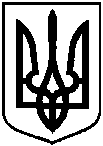 Про надання учасникам АТО дозволу на розроблення проектів землеустрою щодо відведення земельних ділянок за адресою: м. Суми, вул. Леоніда Бикова, біля буд. № 6/1 № з/пПрізвище, ім’я, по батькові, реєстраційний номер облікової картки платника податків або серія та номер паспортуАдреса земельної ділянкиОрієнтовна площа земельної ділянки,гаУмовинадання123451.Мордач Олег Даниловичвул. Леоніда Бикова, біля буд. № 6/10,0100власність2.Скляр Володимир Миколайовичвул. Леоніда Бикова, біля буд. № 6/10,0100власність3.Ломакін Роман Володимировичвул. Леоніда Бикова, біля буд. № 6/10,0080власність